Revision of mathematical terms continuedTASK: Explain in as few words as possible the following words/phrases you have met in your maths throughout the year.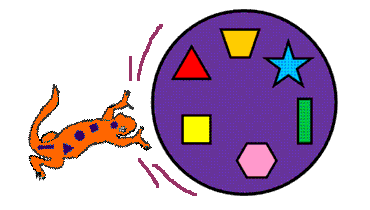 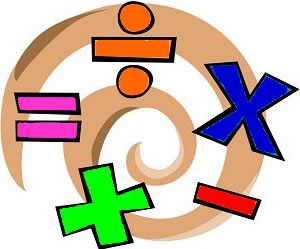 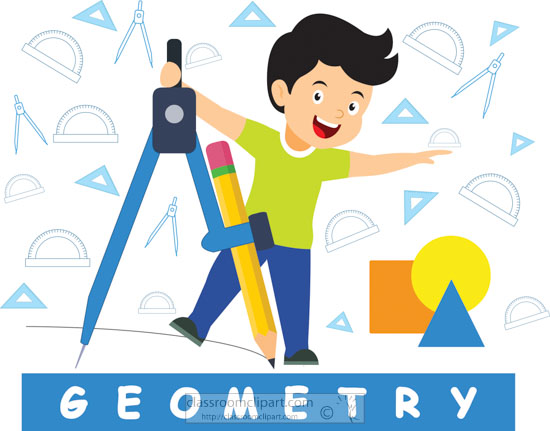 